Publicado en   el 24/07/2015 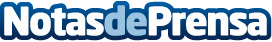 La Fundación SGAE convoca el XIV Premio Tomás Luis de VictoriaDatos de contacto:Nota de prensa publicada en: https://www.notasdeprensa.es/la-fundacion-sgae-convoca-el-xiv-premio-tomas Categorias: Música Premios http://www.notasdeprensa.es